Интеграция образовательных областей: «Познание», «Коммуникация», «Социализация», «Физическая культура».Цель: Закрепить количественный и порядковый счёт  в пределах 8;Задачи:Образовательные: формировать представление о жизни диких животных в зоопарке;совершенствовать умение отвечать на вопрос: «Какой?» (три-третий, и т.д.).Развивающие: способствовать закреплению  умения обозначать словами положение предметов по отношению к себе; упражнять в нахождении и накладывании геометрических фигур на образец, создавая определённый рисунок; способствовать развитию внимания, памяти, логического мышления.Воспитательные: воспитывать интерес к животным севера и жарких стран;  воспитывать взаимопомощь.Демонстрационный материал: Животные севера и жарких стран; цифры от 1- 8; карточки с точками от 1-8; игра «Геометрическое лото»; модули.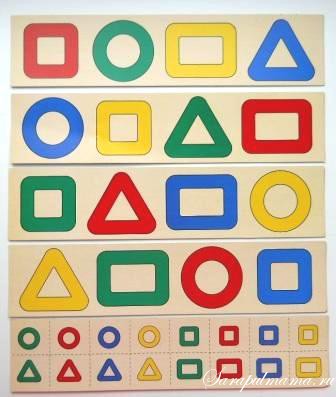 Методические приёмы: игровая ситуация, беседа-диалог, рассматривание иллюстраций, физкультминутка, решение проблемных ситуаций.Ход совместной образовательной деятельности.Воспитатель: Сегодня мы с вами отправимся в зоопарк, где сможем увидеть животных Севера и жарких стран. А на чём же мы поедем? (предложения детей) Вспомнила:Я стучу, стучу, стучу,В дальний путь вас покачу.Мимо леса, мимо горЯ гоню во весь опор.А над речкой на мостуПросигналю вам: ту-ту!А потом в тумане скроюсь,Называюсь скорый ….(поезд)Чтобы ехать на поезде, нам нужно приобрести билет, по которому вы узнаете  номер вагона. (Воспитатель раздаёт карточки с точками от 1-8.  Дети считают точки и находят эту цифру).Воспитатель: Ребята,  вагоны у нас есть, даже с номером. А они едут сами? (их подцепляют к тепловозу). А из чего же мы построим тепловоз? (строят из модулей)  Кто управляет тепловозом? (машинист)Воспитатель: А вагоны прицепляют, как попало или по порядку  первый, второй, третий…? Какой вагон подцепим первым к тепловозу? (Вагон номер 1, и т.д.)Дети самостоятельно расставляют стулья-вагоны.Упражнение: «Прощание». Дети и воспитатель договариваются об условных командах: Если звучит имя мальчика («До свидания, Илья.») –дети должны повернуться влево и помахать левой рукой. Если имя девочки – вправо.(4-5 раз)Упражнение: «Назови соседей» - Руслан, в каком вагоне ты едешь? Какой вагон впереди (сзади) (Спросить 3-4 детей)Воспитатель: Поезд наш разогнался, а чтобы нам не скучать, мы поиграем:Игра: «Да-нет»- В пустом стакане есть орехи?-Снег идёт летом?-У квадрата есть углы?- Суп едят вилкой?- Понедельник после вторника?- Берлога у медведя на ветке?- День рождения 1 раз в году?- Сейчас зима?- Сегодня пятница?- На руке семь пальцев?Воспитатель: Вот мы и приехали в зоопарк. Давайте вспомним правила поведения в зоопарке. (Говорить спокойно, не кричать; не бегать, не отходить от взрослых; не кормить животных, не гладить)(На доске 8 животных жарких стран).Воспитатель:  - Кто это? ( Называют животных.)  Где они обитают? (Это животные жарких стран).- Соня, сосчитай животных слева направо.- Какое число получилось? (8)- Максим, сосчитай справа налево.- Какое число получилось? (8)Вывод: Количество животных от направления счёта не изменилось.Но мы с вами будем считать слева на права.Игра «Кто , где стоит?»1.  Какой по счёту стоит слон? (жираф, верблюд, лев)Ребёнок: Слон по счёту три.Воспитатель:  Значит он какой? (третий)2.     Воспитатель хлопает 4 раза. (Дети считают и называют, кто находится четвёртым) Повторить 3-4 раза.3.     Показать цифру 6 (2; 8 ) 4.     Какое животное находится между 1и 3? Между 6и8?ФизкультминуткаВ понедельник – я купался (машут руками)А во вторник – рисовал (руками вверх-вниз)В среду – долго умывался (моют лицо)А четверг – в футбол играл (пинают мяч)В пятницу – я прыгал, бегал,Долго, долго танцевал (кружатся)А в субботу, воскресеньеЦелый день я отдыхал (хлопают)Воспитатель: Теперь отправимся дальше и посмотрим на животных Севера.- Назовите, каких животных вы знаете?Игра: «Кто в какой клетке живёт?»- Какие животные находятся вверху? (внизу)- Какие животные находятся справа от нас? (слева от нас)- Какое животное находится в правом нижнем углу? (в левом верхнем) - Где находится пингвин? (В левом нижнем углу)- Где находится морской котик? (в правом нижнем углу)Воспитатель: Молодцы, ребята, вы были внимательными, активными, сообразительными. Какие животные вам понравились?Я взяла с собой в путешествие картинки с домашними животными,которые были сложены из разных геометрических фигур. Но подул ветер и все фигурки раздул и что мне теперь делать я не знаю.      (предложения детей). Вы мне поможете их собрать? Каждый сложит одну картинку, а кому покажется трудно, мы все поможем.Игра: «Геометрическое лото»Выбирают образец, находят соответствующие геометрические фигуры и выкладывают на образец. Воспитатель интересуется, какую фигуру ребёнок ищет (большой красный треугольник, маленький жёлтый кружок и т.д.)Воспитатель: Молодцы, вы со всеми заданиями справились. Нам  пора возвращаться в детский сад. Поезд нас ждёт.Рефлексия:Воспитатель: - Ребята, где мы с вами побывали?- Каких животных увидели?- До скольки научились считать?- Из каких геометрических фигур можно сложить животных?Я вам хочу подарить раскраски с животными севера и жарких стран. Вы их раскрасите, когда захотите и покажите другим детям. ЛитератураКарточки для занятий в детском саду и дома. Расскажи детям о животных жарких стран. Наглядно-дидактическое пособие. Автор текста В.Мороз. издательство «Мозаика-синтез» москва,2008Карточки для занятий в детском саду и дома. Расскажи детям о животных севера. Наглядно-дидактическое пособие. Автор текста Э.Емельянова. издательство «Мозаика-синтез» москва,2008Математика до школы. Пособие для воспитателей детских садов и родителей. С-Пб «Детство-пресс» 2003 З.А.Михайлова, Р.А. Непомнящая.Учебно-педагогическое пособие. Педагогическое сопровождение сюжетно-ролевых игр детей 4-6 лет. В.А. Деркунская, А.Н. Харчевникова . Новые формы совместной деятельности воспитателя и детей в ДОУ. 2012Математика в детском саду. В.П. Новикова 2008. Старший дошкольный возраст.Математика – это интересно. Игровые ситуации для детей дошкольного возраста. Диагностика, освоенности математических представлений.2008 З.А. Михайлова, И.Н. Чеплашникова.Игра настольная  «Геометрическое лото»  2000.Карточки с точками.Деревянные палочки.Дидактические игры в детском саду. Для воспитателей детского сада. А.К. Бондаренко. Москва «Просвещение» 1991.